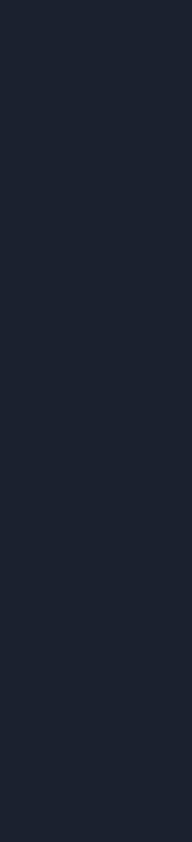 ProfileAn expert front-end website programmer with over 10 years of experience. An experienced back-end server engineer with over 5 years of experience. A skilled iOS and Android mobile programmer with several years of experience.Employment HistorySenior Server Engineer, SciPlay, Austin TXSeptember 2018 — PresentWorked well independently and on a team to solve problems.Brought forth in-depth industry knowledge and experience of PHP and Docker.Cooperated with superiors and colleagues to achieve goals in writing technical design documents and documentation for internal systems.Developed a Docker strategy with the goal to have a local environment within 15 minutes by writing Dockerfiles and pushing images to the private container registry.With the DevOps and shared resource team in creating Jenkins jobs.Engineered front-end using VueJS and modern JS to create responsive tools for the live ops team.Contractor, Intersys, Austin TXMay 2017 — September 2018Worked for the GM Maven team as a back-end engineer.Wrote DML and DDL for Oracle and MSSQL.Engineered microservices with Python 3.5 using Django 1.11 and Flask 0.11.Engineered microservices with PHP 7.1 using Lumen 5.5.Engineered microservices with Java 8 using Spring Boot 2.Developed automated testing solutions with unit, integration, and acceptance tests.Worked with a solution to provide Swagger UI output for documentation.Developed an initial Docker solution for setting up the local developer environment.Lead Programmer, Business Instruments, Olathe KSMarch 2016 — March 2017This small business no longer exists and went out of business in 2017.Engineered REST API microservice solution using Laravel 5 along with the Doctrine, Eloquent, and Passport APIs.Developed the DevOps solution from the foundation using Docker, Docker Swarm, and Jenkins.Cooperated on the flagship product implementing new features while troubleshooting and supporting existing features.Engineered the iOS mobile app using Swift and Xcode with Storyboards, Realm, and Alamofire.Senior Programmer, ActiveLogic Labs, Lenexa KSJanuary 2016 — March 2016Engineered Android mobile app for use in uploading and streaming to a media server.Supported existing hybrid Android mobile app and the Laravel website that was loaded into the mobile app and interacted through the app.Supported multiple existing Laravel 4 websites using MySQL and implementing new features.Implemented JavaScript features for the client Angular 1 administrative site requiring native Drag and Drop functionality and FileUpload APIs.Programmer, Essential Elements, Kansas City MOAugust 2012 — January 2016Engineered the Company Kitchen Inventory native mobile apps for iOS and Android using Swift and Java respectively.Cooperated in the development of a new point-of-sale product using Python.Provided consultation to colleagues on Android architecture and best practices.Developed the Vagrant local environment for running the point-of-sale product locally.Developed the multi-process python service for the kiosk sync.Provided training and guidance on PHP and JavaScript to colleagues.Cooperated with colleagues on the support of existing features and implementation of new features of the flagship product.Supported the legacy IE6 browser with JavaScript solutions.Programmer, Branson Tourism Center, Branson MOMay 2007 — June 2012Developed multiple mini-marketing websites using HTML, CSS, JavaScript, and PHP.Brought forth the source control strategy using SVN.Engineered the continuous deployment of multiple sites.Cooperated with superiors and colleagues in the development of one of the most popular e-commerce site for purchasing tickets and lodging in Branson.Maintained the Linux web servers and configuring services.Engineered a powerful calendar system using JavaScript to improve the user experience of vendors.Developed the integration of FileMaker to the online BransonOnTheWeb site for online customer receipts.Provided Windows and FileMaker technical assistance.Refactored sites to create an easier development path for junior programmers and save engineering time.EducationA.A.S of Networking, Ozarks Technical Community College, Springfield MOAugust 2002 — May 2008Details417-501-4999jacobsantos@jacobsantos.comLinksPersonal SiteSkills